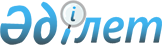 "Мемлекеттік кәсіпорынның не мемлекеттік мекеменің тұрғын үй қорынан тұрғын үйге мұқтаж азаматтарға тұрақты пайдалануында коммуналдық тұрғын үй қорынан берілген тұрғын үйдің немесе жергілікті атқарушы орган жеке тұрғын үй қорынан жалдаған тұрғын үйдің болуы (болмауы) туралы анықтама беру" мемлекеттік көрсетілетін қызмет регламентін бекіту туралы" Солтүстік Қазақстан облысы әкімдігінің 2018 жылғы 12 шілдедегі № 192 қаулының күші жойылды деп тану туралыСолтүстік Қазақстан облысы әкімдігінің 2019 жылғы 9 желтоқсандағы № 316 қаулысы. Солтүстік Қазақстан облысының Әділет департаментінде 2019 жылғы 10 желтоқсанда № 5720 болып тіркелді
      "Қазақстан Республикасындағы жергілікті мемлекеттік басқару және өзін-өзі басқару туралы" Қазақстан Республикасының 2001 жылғы 23 қаңтардағы Заңының 27-бабы 2-тармағына, "Құқықтық актілер туралы" Қазақстан Республикасының 2016 жылғы 6 сәуірдегі Заңының 27-бабына сәйкес Солтүстік Қазақстан облысының әкімдігі ҚАУЛЫ ЕТЕДІ:
      1. "Мемлекеттік кәсіпорынның не мемлекеттік мекеменің тұрғын үй қорынан тұрғын үйге мұқтаж азаматтарға тұрақты пайдалануында коммуналдық тұрғын үй қорынан берілген тұрғын үйдің немесе жергілікті атқарушы орган жеке тұрғын үй қорынан жалдаған тұрғын үйдің болуы (болмауы) туралы анықтама беру" мемлекеттік көрсетілетін қызмет регламентін бекіту туралы" Солтүстік Қазақстан облысы әкімдігінің 2018 жылғы 12 шілдедегі № 192 қаулысының (2018 жылғы 14 тамыз Қазақстан Республикасының нормативтік құқықтық актілерінің эталондық бақылау банкінде жарияланды, Нормативтiк құқықтық актiлерiнiң мемлекеттiк тіркеу тізілімінде № 4872 болып тіркелді) күші жойылды деп танылсын.
      2. Солтүстік Қазақстан облысы әкімдігінің энергетика және тұрғын үй-коммуналдық шаруашылық басқармасы" коммуналдық мемлекеттік мекемесі мыналарды Қазақстан Республикасының заңнамасында белгіленген тәртіпте қамтамасыз етсін:
      1) осы қаулыны "Қазақстан Республикасы Әділет министрлігінің Солтүстік Қазақстан облысының Әділет департаменті" республикалық мемлекеттік мекемесінде мемлекеттік тіркеуді;
      2) осы қаулыны ресми жариялағаннан кейін Солтүстік Қазақстан облысы әкімдігінің интернет-ресурсында орналастыруды.
      3. Осы қаулының орындалуын бақылау облыс әкімінің жетекшілік ететін мәселелер жөніндегі орынбасарына жүктелсін.
      4. Осы қаулы оның алғашқы ресми жарияланған күнінен кейін күнтізбелік он күн өткен соң қолданысқа енгізіледі.
					© 2012. Қазақстан Республикасы Әділет министрлігінің «Қазақстан Республикасының Заңнама және құқықтық ақпарат институты» ШЖҚ РМК
				
      Солтүстік Қазақстан 
облысының әкімі 

К. Аксакалов
